Cách xem video buổi học:B1. Thầy cô vào google chrome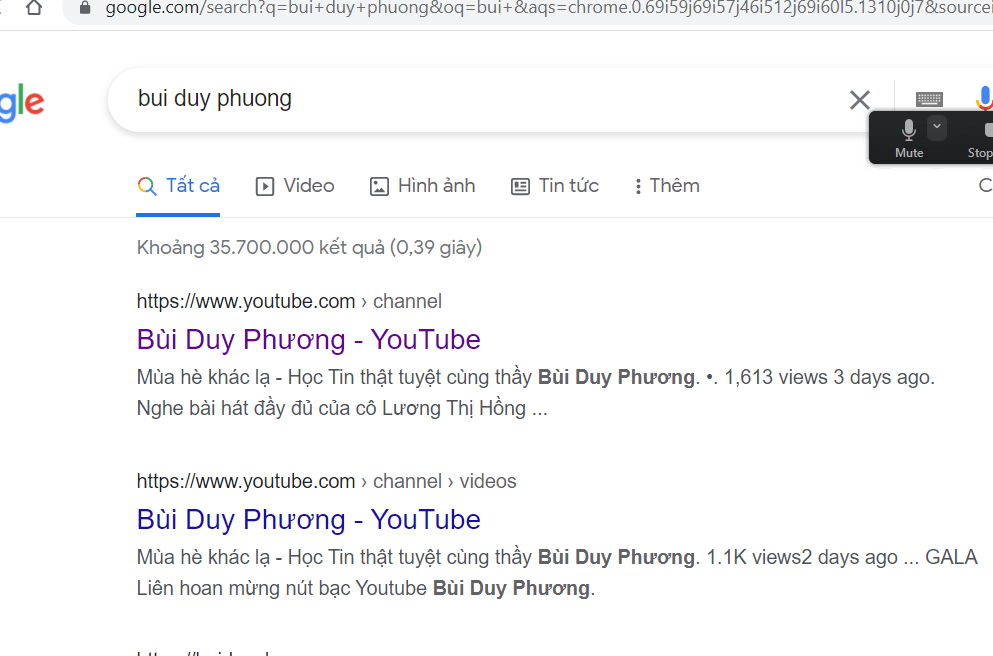 Mẹo tìm nhanh những thứ mình đã tải trên internetb1. Mở trình duyệt mình đã dùng để tảiB2. Thầy cô bấm phím Ctrl + Jra bảng này
muốn xem cái gì đang nằm ở đâu thì vào hiển thị trong thư mục: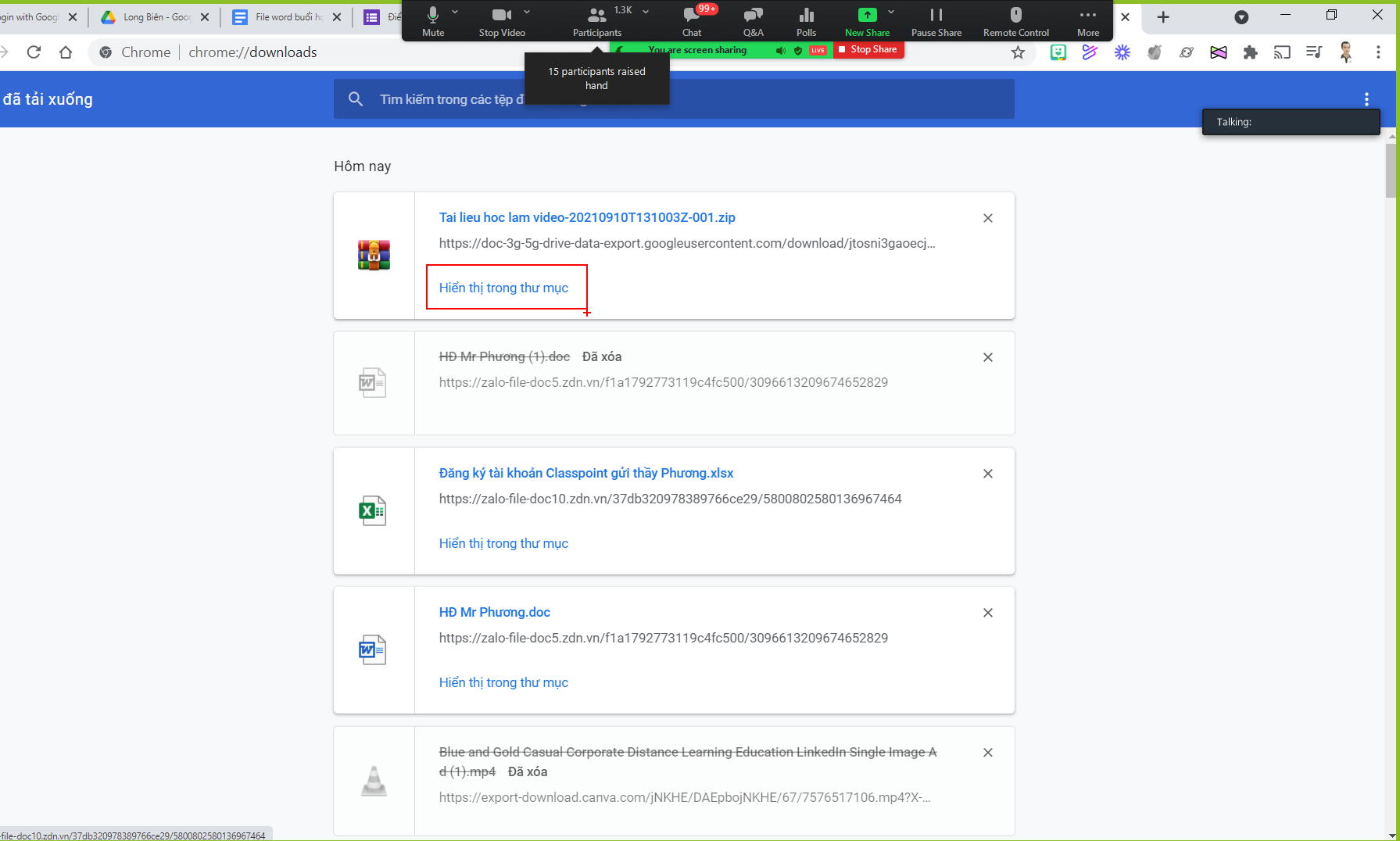 Mở tư liệu ra và gairi nén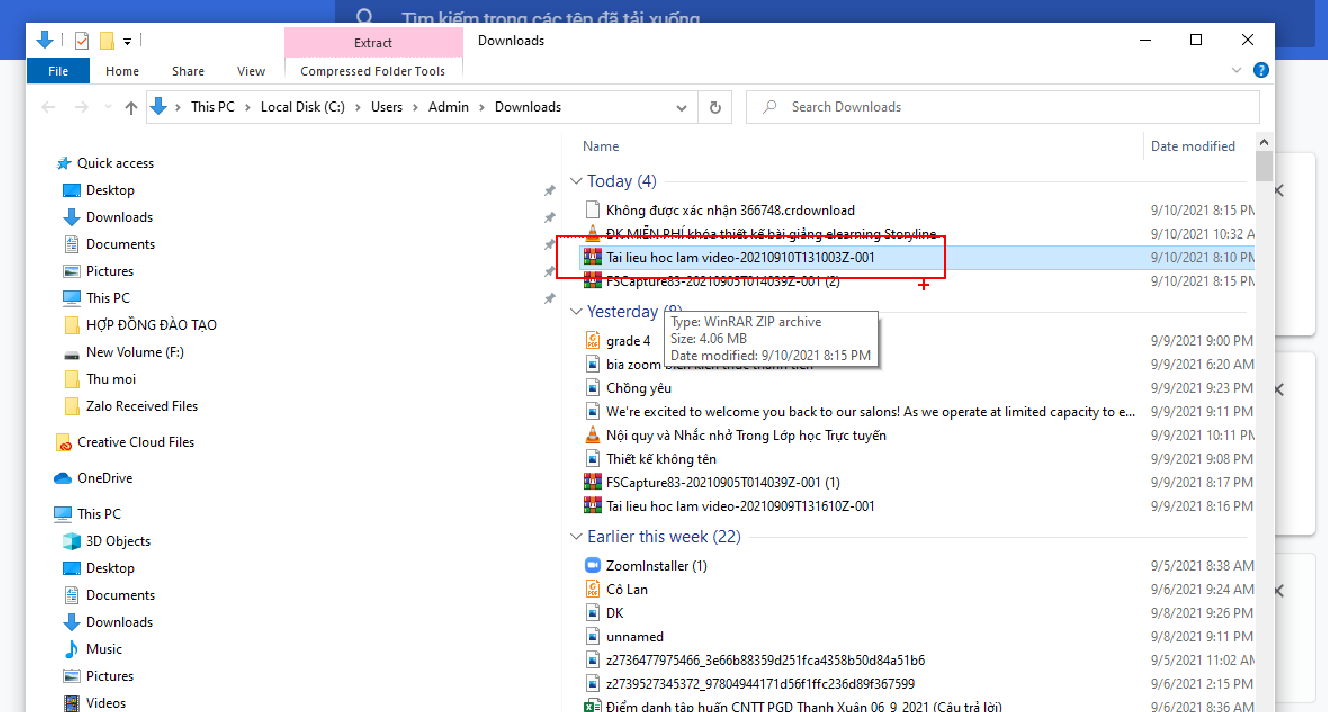 bấm vào file, chọn biểu tượng đũa thần: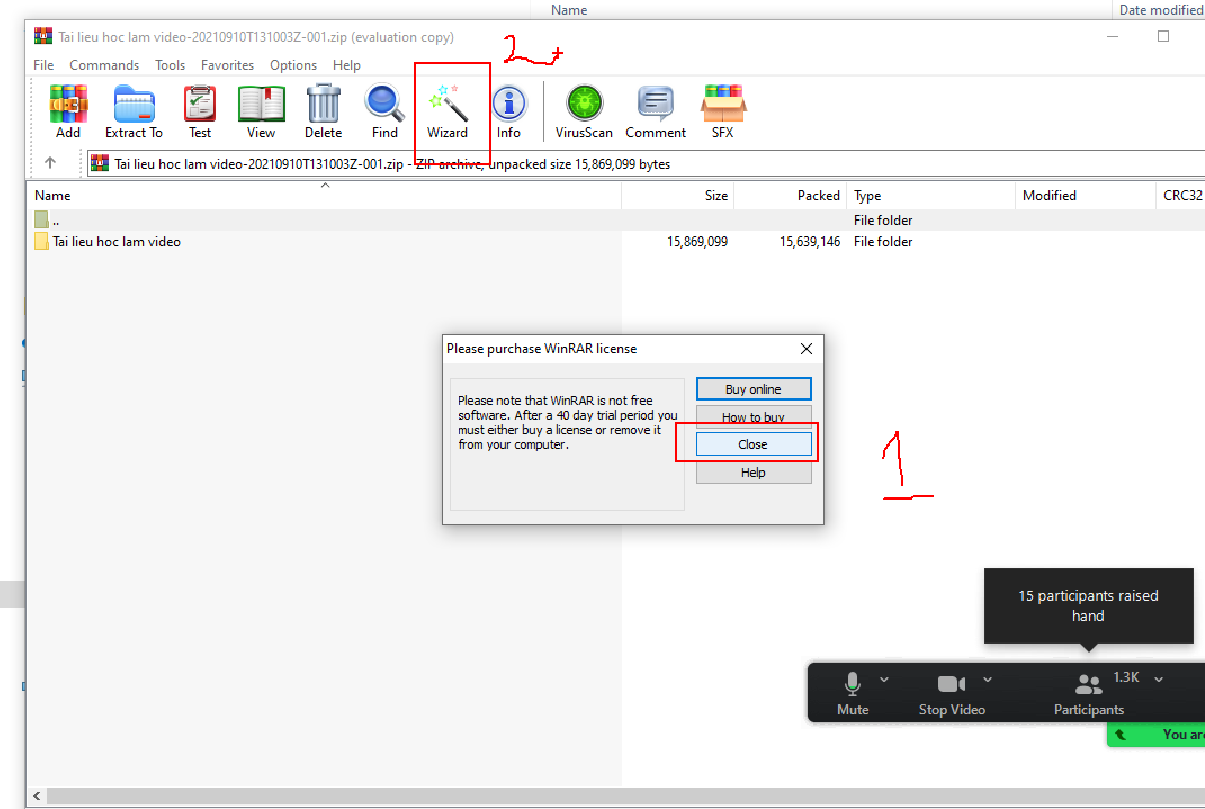 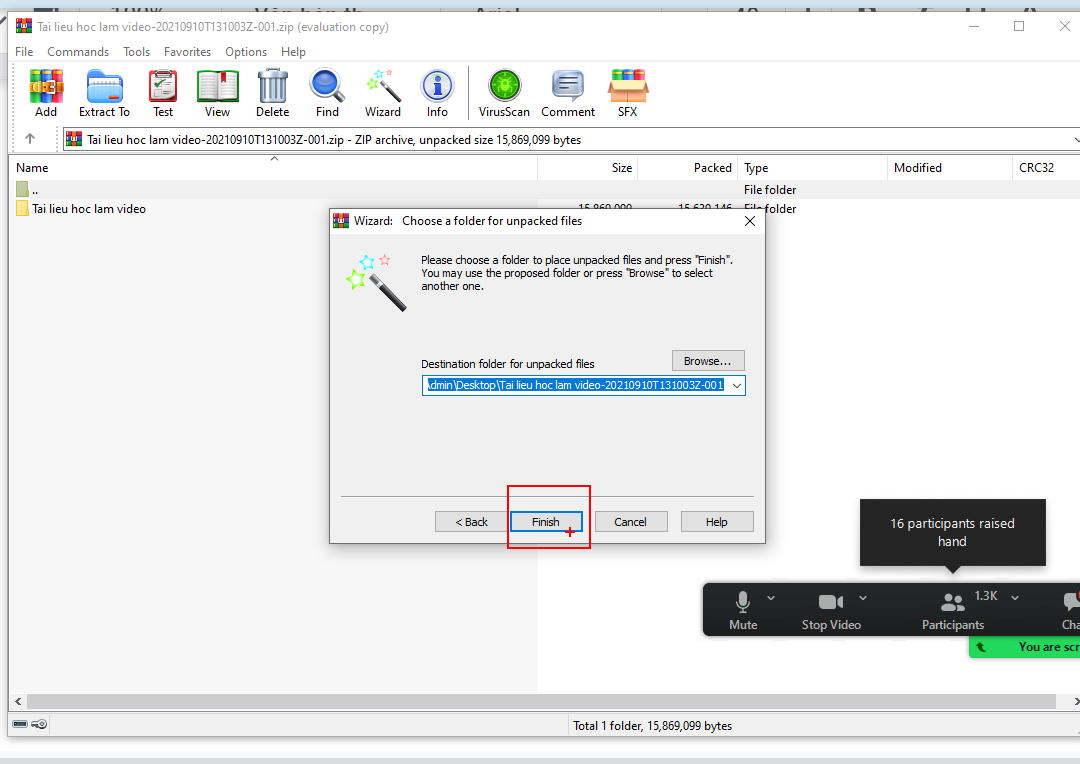 LÀM VIDEO LỒNG TIẾNG BẰNG CANVAMở canva lênvào mục video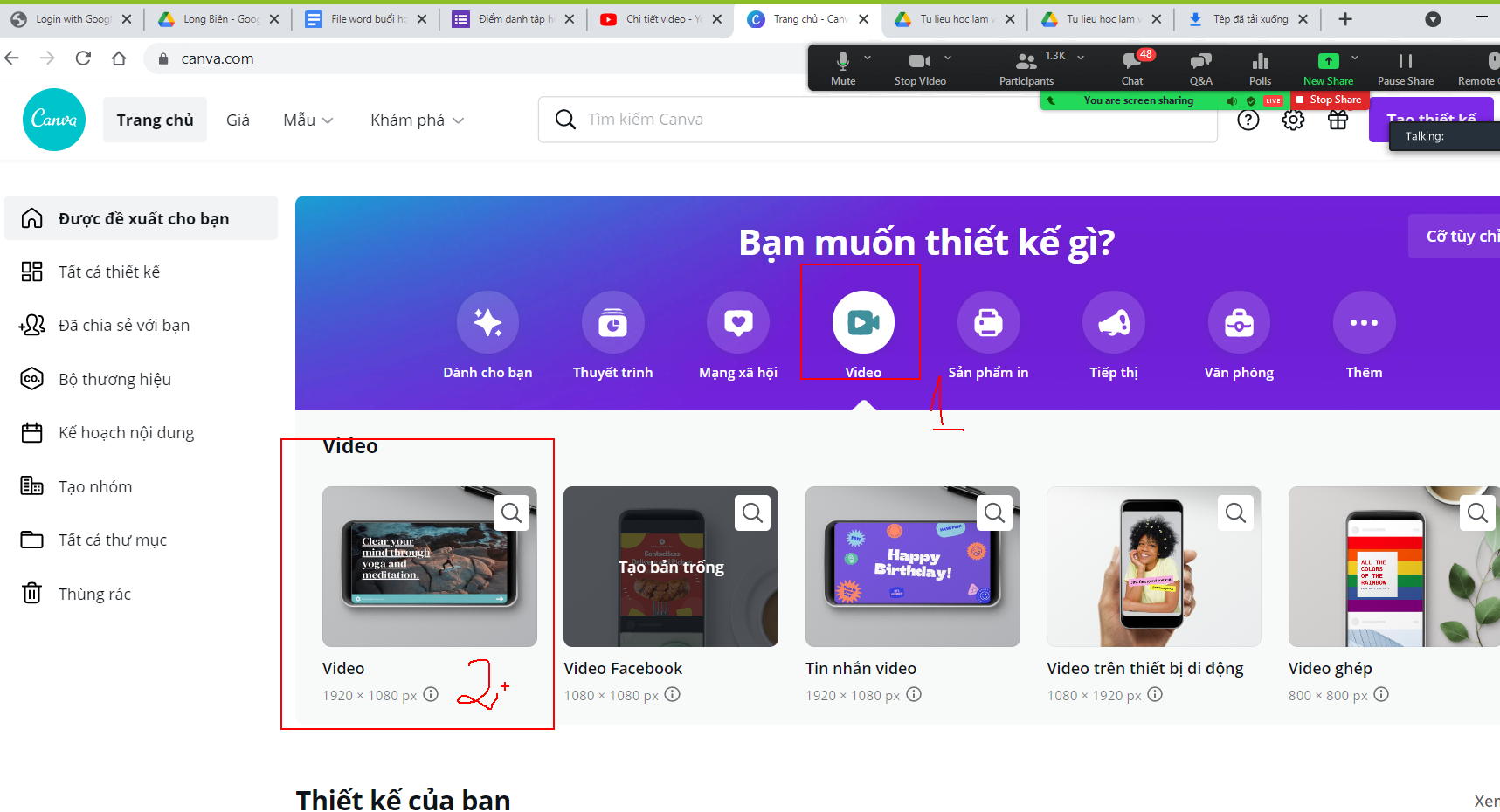 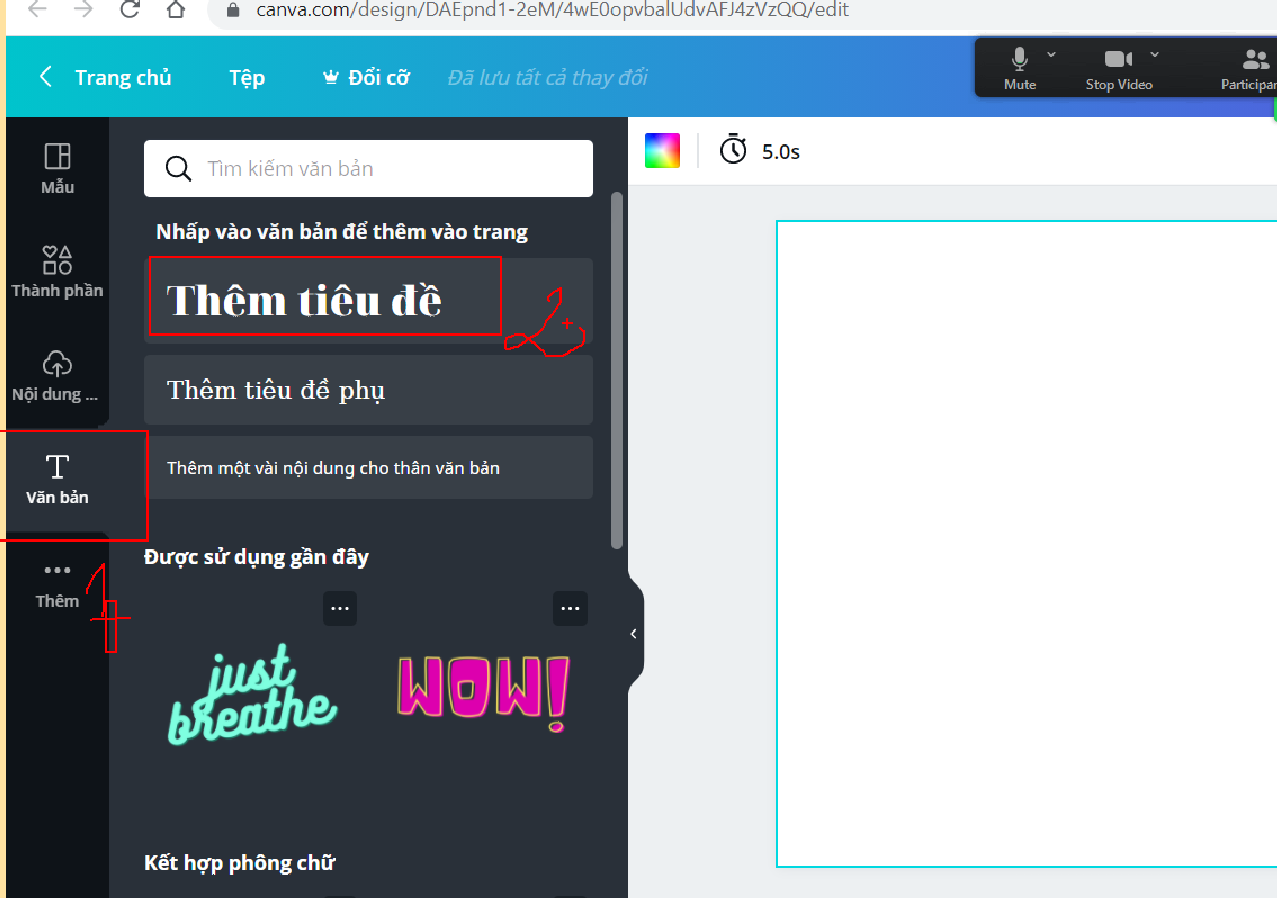 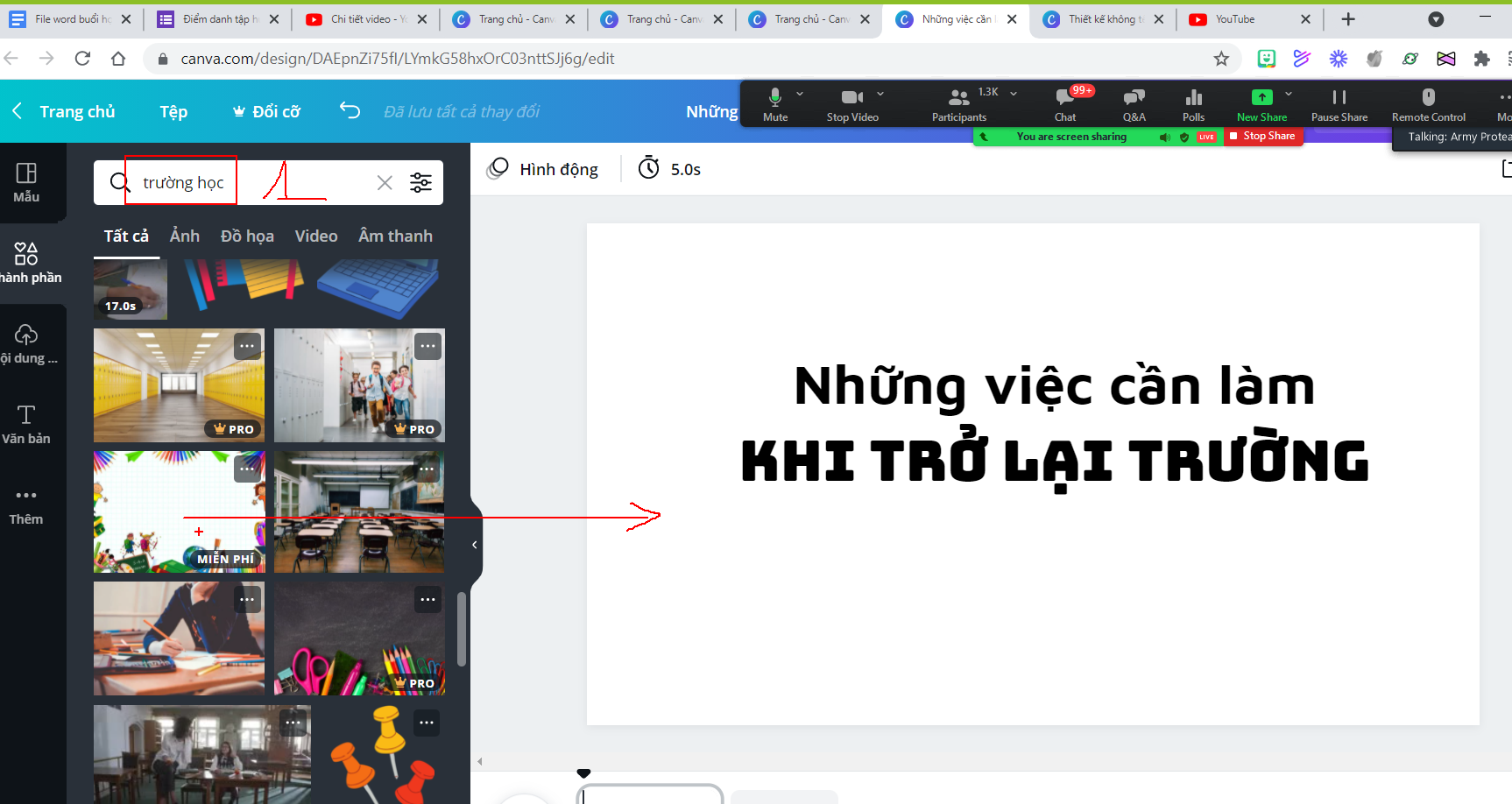 Chèn hình nền, ảnh, chữchèn phần ghi âmvào nội dungtải nội dung lên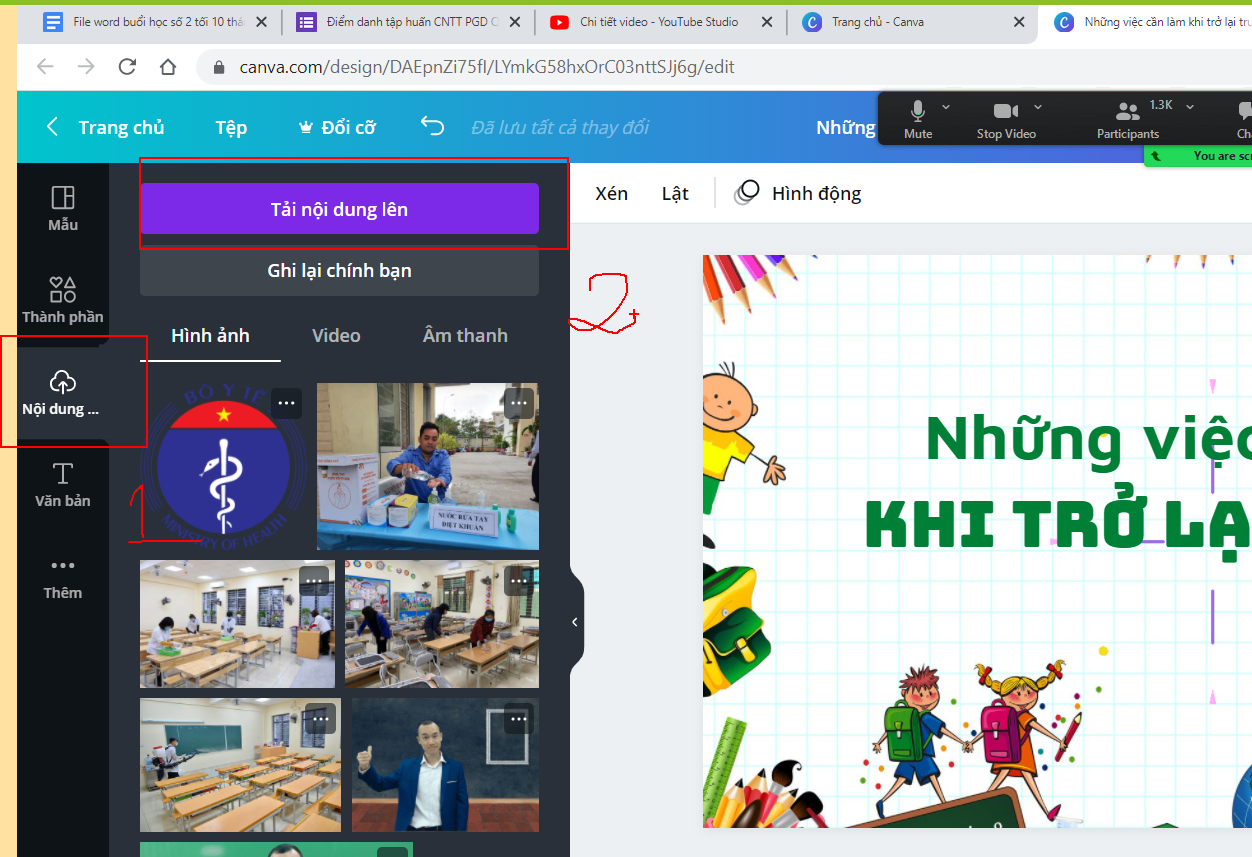 khi up lên xong muốn chèn vào bài thì chỉ cần bấm vào nó: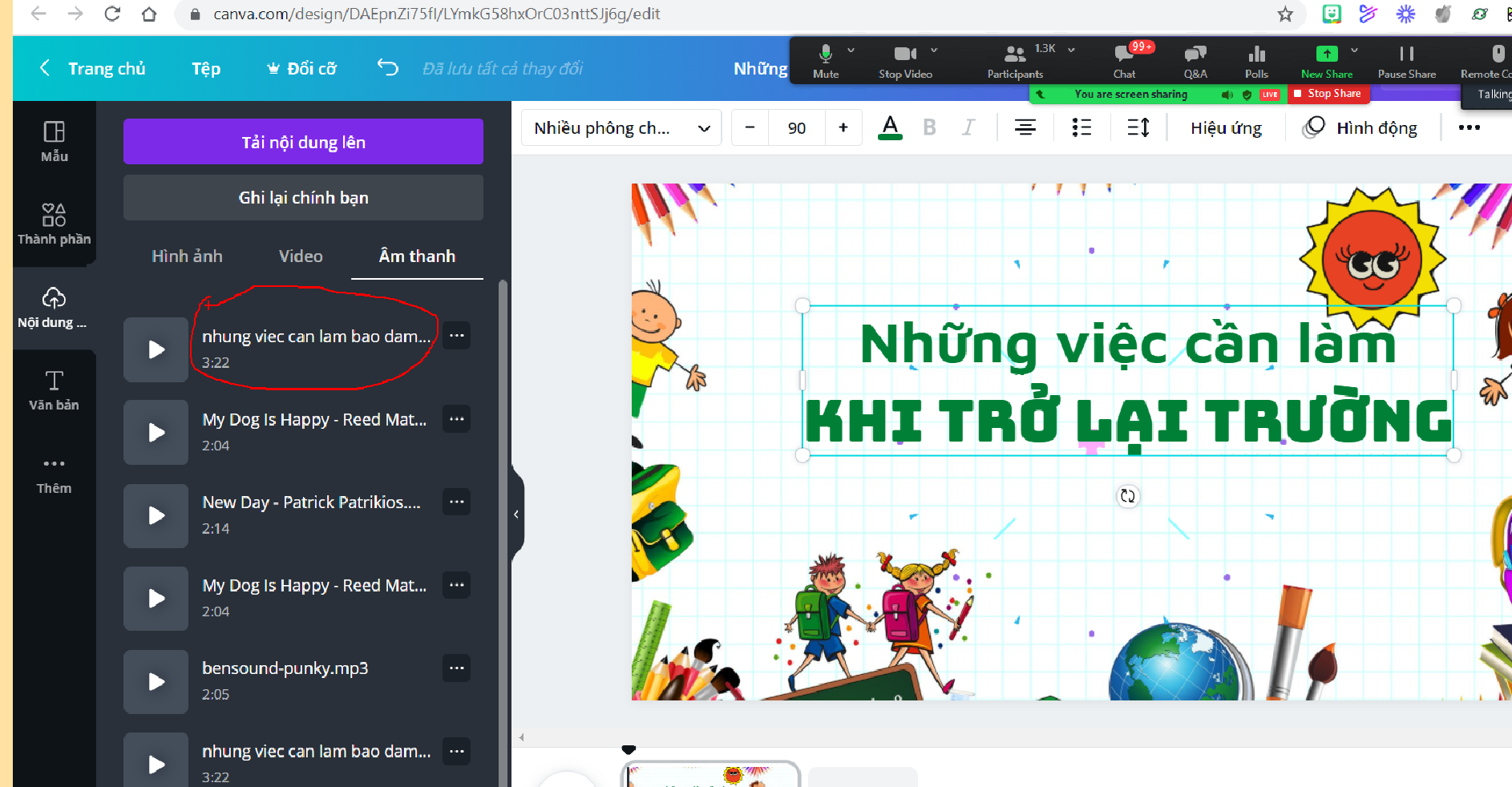 Muốn tìm những hình ảnh không nền để đưa vào giáo án cho đẹpthì Vào google tìm ảnh ảnh đó ( nhiều và đẹp thì dùng tiếng anh)Hình nào mở ra nó có caro như này là ko có nền: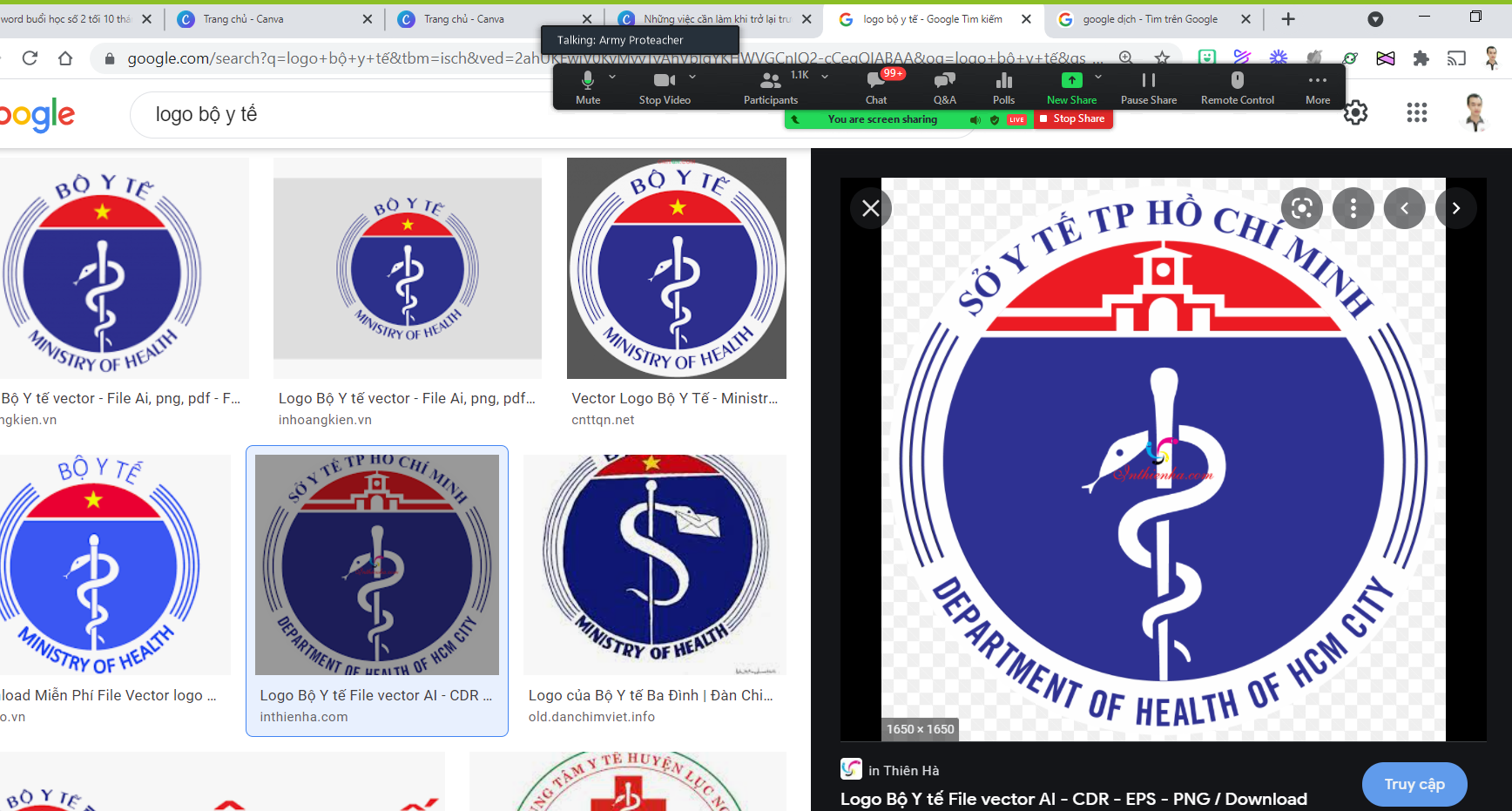 Muốn tìm ảnh theo ý muốn vào công cụLấy ảnh ko nền vào màu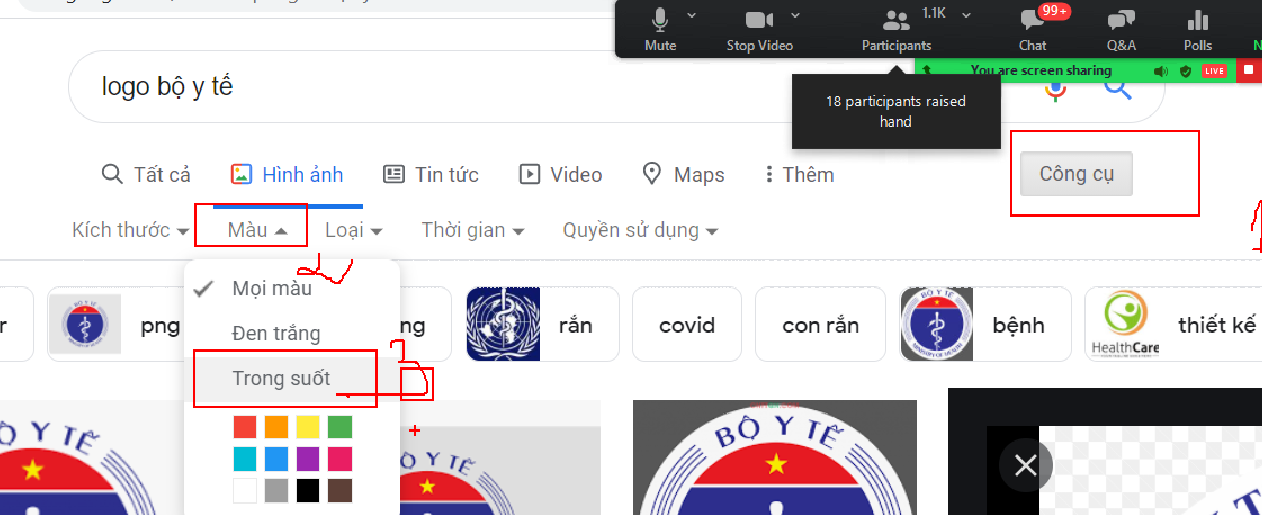 Muốn cho ra từng thứ trên slide thì B1. Làm sẵn 1 slide có đủ tất cảB2. Nhân bản slide đó lênb3. Xóa dần các đối tượng cho ra từng cái 1Các tìm ảnh động trên googlegõ từ khóa + gif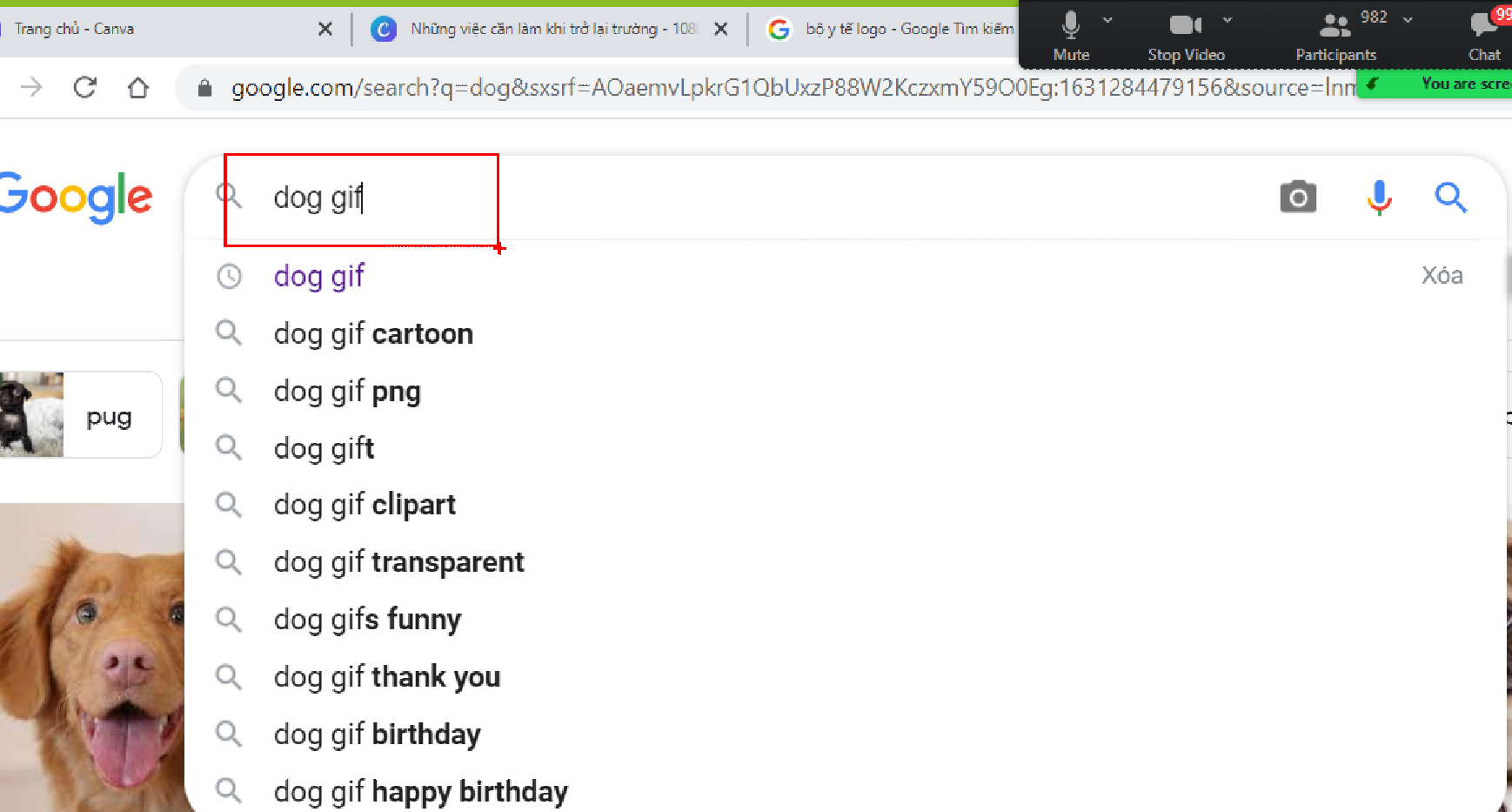 Sử dụng phần mềm fs captureĐó là phần mềm cho phép quay lại màn hìnhVới phần mềm này thầy cô có thể ghi lại mọi thứ trên màn hình, lồng tiếng mình vào, biến thành video.Quay xong thành video không mất thời gian renderSAu khi mở phần mềm lên muốn quay video màn hình thì vào đây: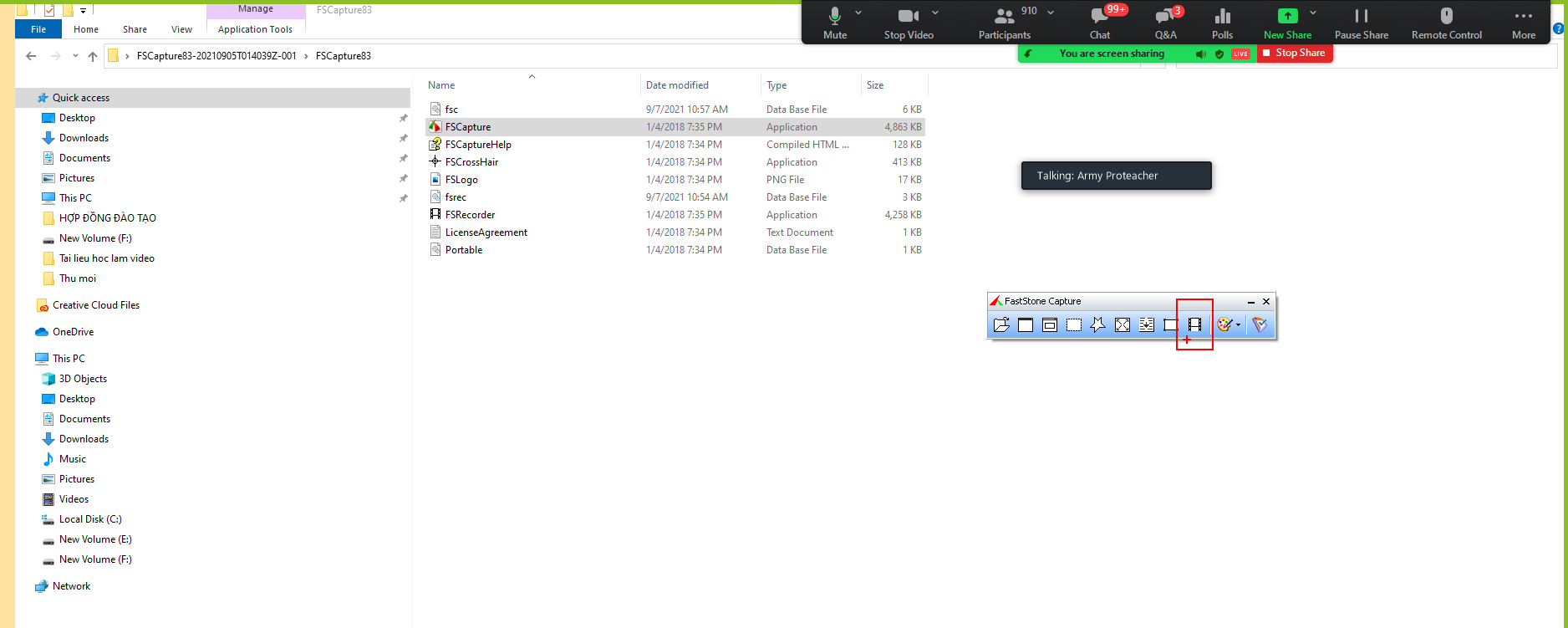 Muốn biến 1 pp thành video B1. Mở pp lênB2. Mở phần mềm lênB3. Trình chiếu PPKhi nào sẵn sàng thì bấm vào nút: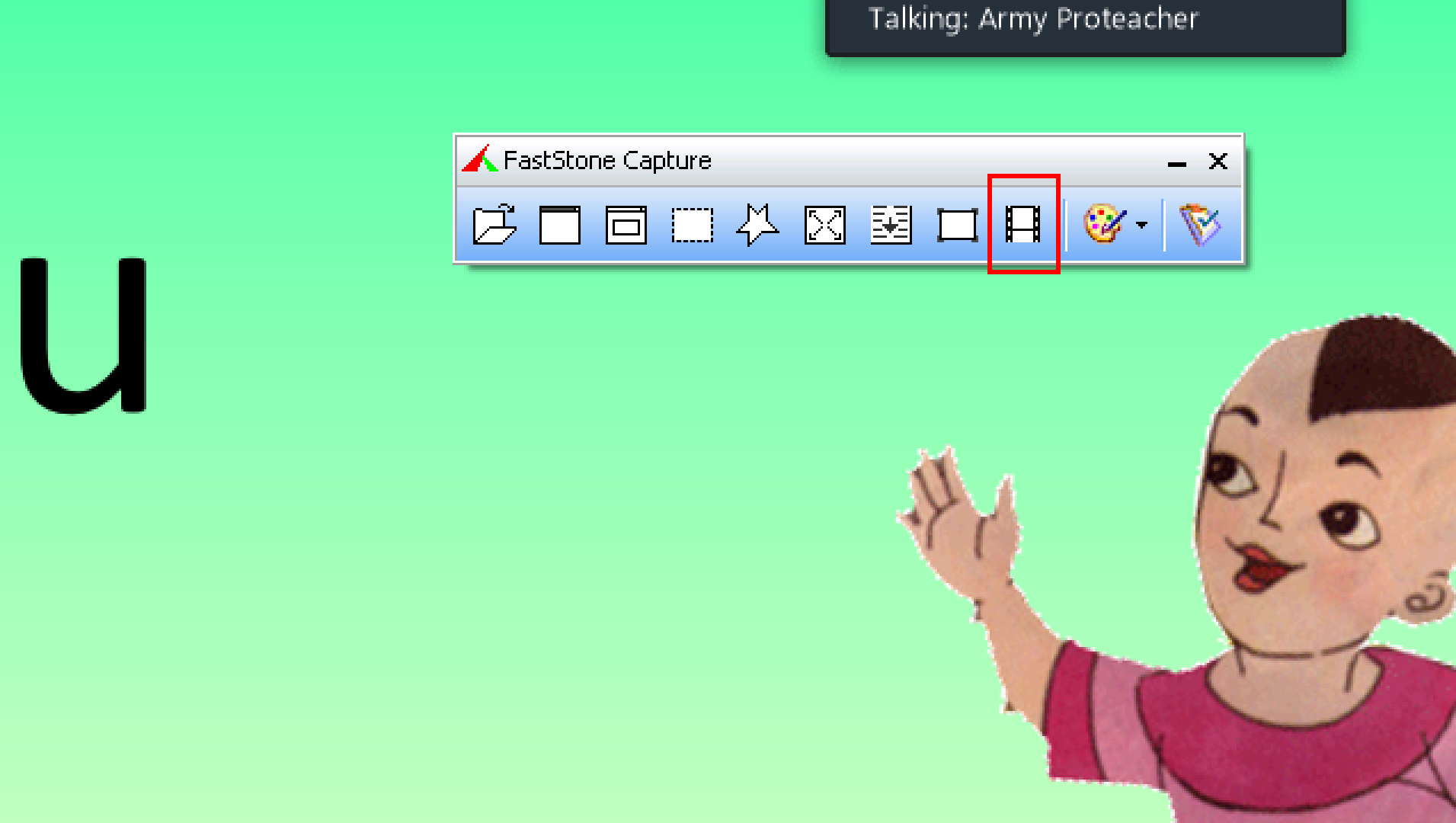 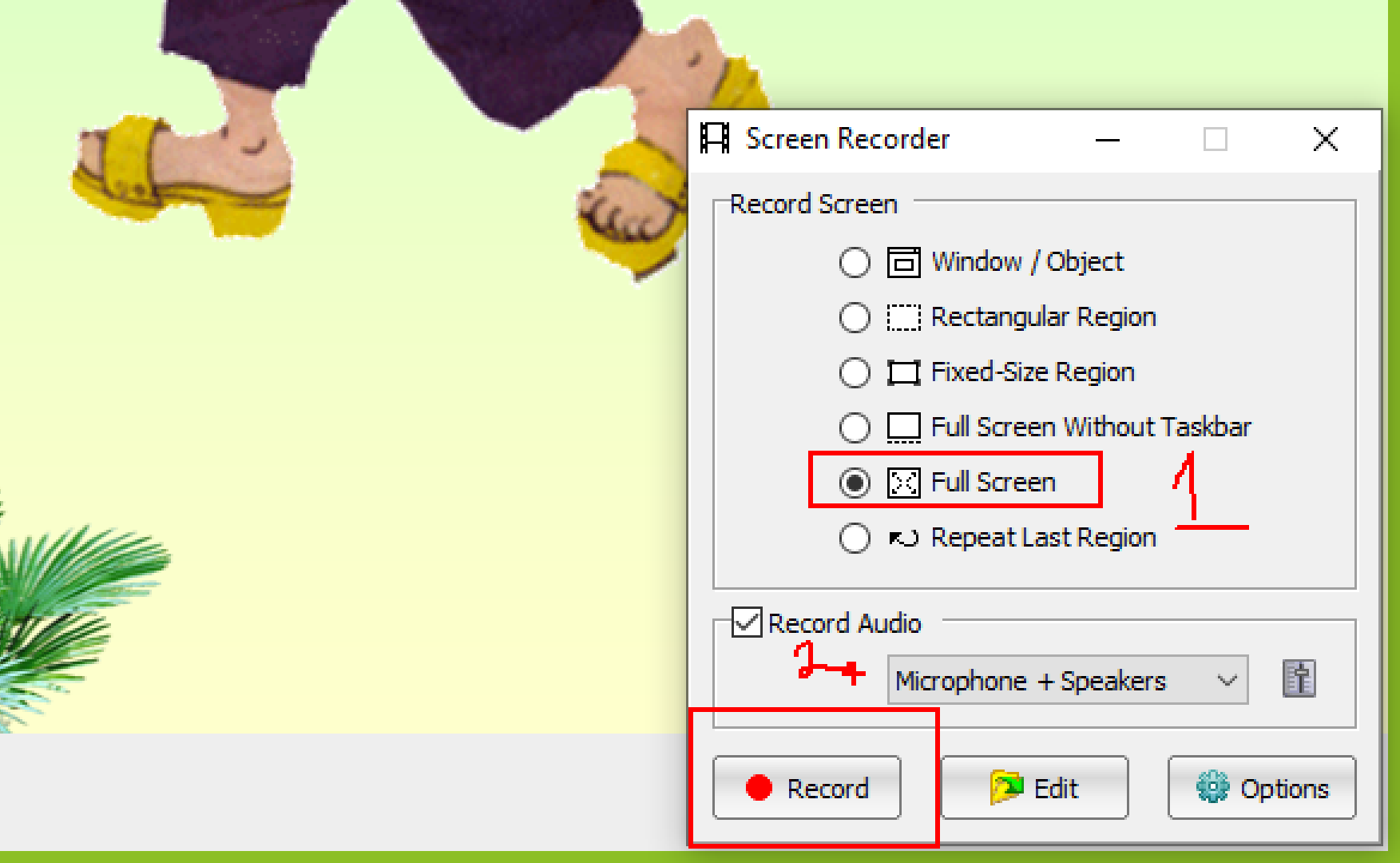 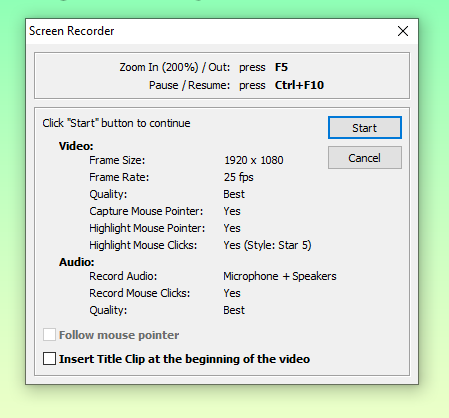 